Статистика дорожно-транспортных происшествий с участием детей в Нижегородской области за январь 2024 года28 февраля 2024 г.По итогам января 2024 г. на территории Нижегородской области число дорожно-транспортных происшествий (далее – ДТП) с участием подростков снизилось на 9% (с 22 до 20), число раненых - на 16,7% (с 24 до 20).В отчетном периоде наблюдается рост на 85,7% (с 7 до 13) числа дорожных происшествий с участием детей-пешеходов. Необходимо отметить тот факт, что 9 наездов совершены на пешеходных переходах (4 - на регулируемых пешеходных переходах, 5 - на нерегулируемых пешеходных переходах). Кроме того, все ДТП произошли в дневное время суток, как правило в промежуток с времени с 7.00 до 8.00 и с 12.00 до 13.00 часов дня. 12 из 13 ДТП приходились на будние дни, когда дети самостоятельно, а иногда и в присутствии сопровождающих, передвигались в образовательные организации.В январе 2024 г. зарегистрировано 4 (+50%, 2) происшествия при нахождении детей на безопасных маршрутах «Дом-Школа-Дом».Снизилось на 50% (с 14 до 7) число аварий с участием детей пассажиров, в которых 7 несовершеннолетних ранены (-65,3%, АППГ - 16).Анализ детской аварийности за последние пять лет показывает, что в оставшийся период 1 квартала будет прослеживаться высокая вероятность аварийности с детьми-пассажирами и с детьми-пешеходами в промежуток времени с 12.00 до 13.00 и с 16.00 до 19.00.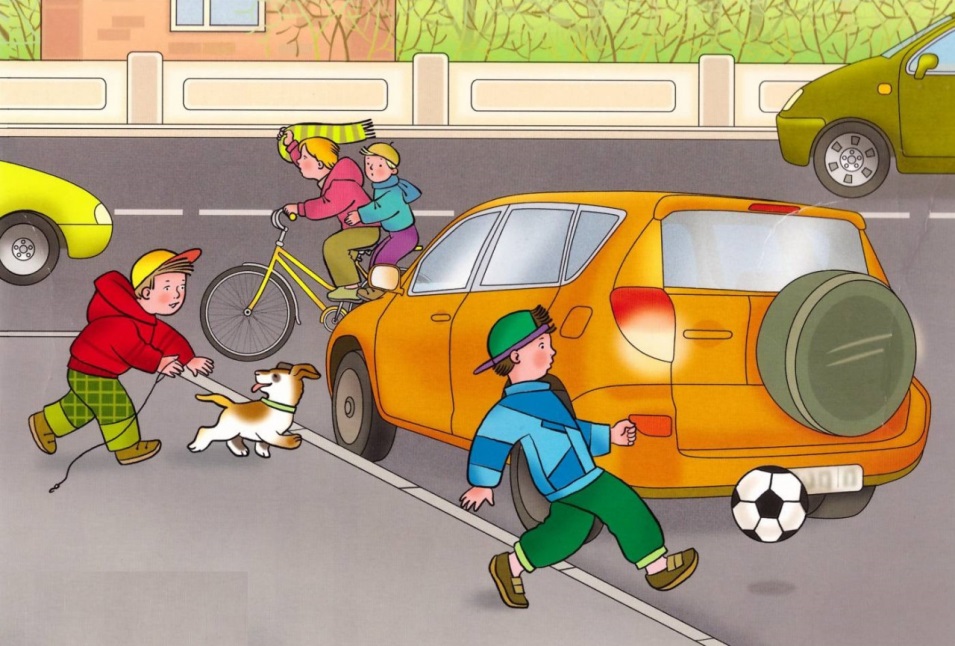 